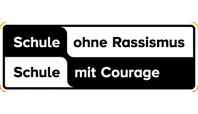 Gemeinschaftsgrundschule PalenbergAuf der Houff 17a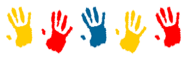 52531 Übach- Palenberg________________________________________________________________________________05.05.2021Sehr geehrte Eltern,heute erhielten wir von der Landesregierung die offizielle Mitteilung, dass ab Montag, 10.05.21 an allen Schulen in NRW zweimal pro Woche – anstelle der bisherigen Selbsttests – der sogenannte „Lolli- Test“ eingesetzt wird.Allgemeine Informationen zum „Lolli-Test“ vom Ministerium NRW:Das Ministerium hat eine altersangemessene, kind- und schulformgerechte Lösung zur Testung auf das Corona-Virus geprüft. Von der Universitätsklinik zu Köln wurde in den vergangenen Monaten ein Testverfahren für den Einsatz für Kinder in größeren Gruppen entwickelt. Dieses Testverfahren steht nun für den Einsatz in den Grund- und Förderschulen bereit. Die Schülerinnen und Schüler an den Grundschulen und Förderschulen werden daher mit einem „Lolli-Test“, einem einfachen Speicheltest, zweimal pro Woche in ihrer Lerngruppe auf das Corona-Virus getestet. Die Handhabung des Lolli-Tests ist einfach und altersgerecht: Dabei lutschen die Schülerinnen und Schüler 30 Sekunden lang auf einem Abstrichtupfer. Die Abstrichtupfer aller Kinder der Lerngruppe werden in einem Sammelgefäß zusammengeführt und als anonyme Sammelprobe (sog. „Pool“) noch am selben Tag in einem Labor nach der PCR-Methode ausgewertet. Diese Methode sichert ein sehr verlässliches Testergebnis. Zudem kann eine mögliche Infektion bei einem Kind durch einen PCR-Test deutlich früher festgestellt werden als durch einen Schnelltest, sodass auch die Gefahr einer Ansteckung rechtzeitig erkannt wird. Was passiert, wenn eine Pool-Testung negativ ist?Der im Alltag höchst wahrscheinliche Fall einer negativen Pool-Testung bedeutet, dass kein Kind der getesteten Gruppe positiv auf SARS-Cov-2 getestet wurde. In diesem Fall gibt es keine Rückmeldung von Seiten der Schule. Der Wechselunterricht wird in der Ihnen bekannten Form fortgesetzt.Was passiert, wenn eine Pool-Testung positiv ist? Sollte doch einmal eine positive Pool-Testung auftreten, bedeutet das, dass mindestens eine Person der Pool-Gruppe positiv auf SARS-Cov-2 getestet wurde. In diesem Fall erfolgt durch das Labor eine Meldung an die Schule. Die Schule informiert umgehend die Eltern der betroffenen Kinder über die vereinbarten Meldeketten. Aus organisatorischen Gründen kann es allerdings vorkommen, dass die Information erst am darauffolgenden erfolgt.Über das weitere Vorgehen und die nächsten Schritte in diesem Fall werden Sie in einem gesonderten Schreiben informiert. Für den Fall einer notwendigen Zweittestung erhält Ihr Kind rein vorsorglich ein separates Testkid für diese Testung zuhause. Dieses Vorgehen stellt sicher, dass sich nicht ein einzelnes Kind in der Gruppe offenbaren muss und somit in seinen Persönlichkeitsrechten geschützt ist. Sie werden dann um Rückgabe einer Einzelprobe gebeten (Testmaterial erhalten Sie von uns). Ihre Kinder gelten dann als „Corona- Verdachtsfälle“ und müssen in häuslicher Isolation verbleiben,An dieser Stelle sei deutlich darauf hingewiesen, dass bei auftretenden Schwierigkeiten in der Nachtestung die Eltern verpflichtet sind, auf Haus- oder Kinderärzte zuzugehen, damit diese die dann notwendigen Schritte (u. a. PCR-Test veranlassen, Kontaktpersonen feststellen) einleiten können. Die Teilnahme am Präsenzunterricht oder an Betreuungsangeboten der Schule ist in diesem Fall erst wieder nach Vorlage eines negativen PCR-Tests möglich.Weitere Informationen zu dem Lolli-Test, u. a. auch Erklärfilme, finden Sie auf den Seiten des Bildungsportals: https://www.schulministerium.nrw/lolli-tests Dieser einfach und sehr schnell zu handhabende Test hilft soll helfen, das Infektionsgeschehen besser einzudämmen und gleichzeitig Ihnen und Ihren Kindern größtmögliche Sicherheit für das Lernen in der Schule zu geben. Damit verbunden eröffnet sich auch der Weg für die Schülerinnen und Schüler sowie für Sie als Eltern für ein Mehr an Verlässlichkeit und Regelmäßigkeit mit Blick auf den Schulbesuch. Wir bedauern sehr, dass das Thema Testung nochmals neu gestaltet wird, obwohl die Selbsttestung der Kinder an unserer Schule bisher problemlos verlief.Freundliche Grüße, B. Wanzek/ komm. Schulleitung